		Timecard Correction Requestfor Previous Pay PeriodMCFRS Personnel Only: Do not send the form directly to Payroll. The Form must be sent to your Battalion Chief for review and approval prior to submitting to fire.mcfrs-mctime@montgomerycountymd.gov .EMAIL to: 	Finance, Payroll (financepayroll@montgomerycountymd.gov )	 Or FAX: 240-777-8843*** Note: Timecard correction should not be submitted for accounting purposes. A journal entry should be submitted to General Accounting Section.NOTE:  The correction will appear on the Historical Edit tab (Manager View only) in the Pay Period that when processed and in the grid of the original pay period as a shaded transaction. Employees can view the information in Totals Summary.FOR PAYROLL TEAM ONLYDate Processed Effective Date: ___________________________ By: ___________________Include in MCtime totals for: 	__ Totals for effective date, current pay rate equals historical pay rate     	__ Impact Accruals (use only when Leave codes are affected) 		Leave boxes blank if the correction was made in HRMS, and just updating MCtime   	__ Sent confirmation email: Correction CompletedDate RequestedEmployee Name (Last, First)Employee #:Department Name:Department #:Manager Name:Phone #:Manager’s Signature:*Battalion Chief Name & Signature (FRS Only):Phone #:Pay Period Begins:Pay Period End:Describe Change Required:Add or Delete Reported Hours for a Specific Date(s)Add or Delete Reported Hours for a Specific Date(s)Add or Delete Reported Hours for a Specific Date(s)Add or Delete Reported Hours for a Specific Date(s)Add or Delete Reported Hours for a Specific Date(s)Add or Delete Reported Hours for a Specific Date(s)Transfer Codes to Be Charged***Transfer Codes to Be Charged***Transfer Codes to Be Charged***Add/ DeleteDatePay CodeHoursCost Center Project Task & Exp OrgActivity Code / Reason CodeEX: Add01/04/09Hours Worked (should be paid as Overtime)1.5CC 32590PT 2001927-Gen001  50660A20  or COR200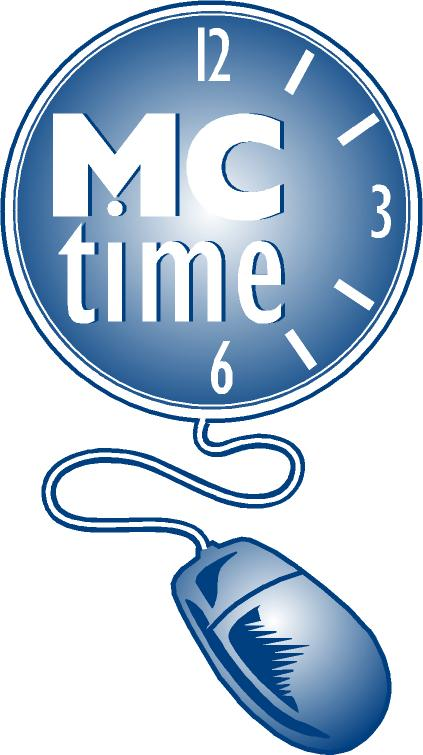 